			ROKIŠKIO  RAJONĄ  GARSINIO  2016  M.: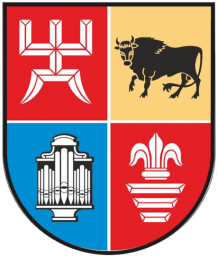 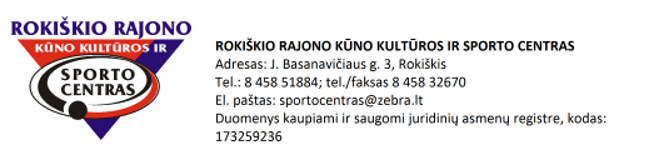 SportininkoVardas, pavardėSporto šakaPasiekimaiTreneriovardas, pavardėMAŽVYDAS PAURYSLengvoji atletikaEuropos jaunių kurčiųjų čempionato nugalėtojas disko metime ir rutulio stūmime.Rimantas ŠinkūnasGITANA KASPERAVIČIŪTĖSambo Europos jaunių sambo čempionato III vietos laimėtoja, Lietuvos jaunių ir jaunimo sambo pirmenybių nugalėtojaGita ČečienėVAIGA ČEČYTĖSambo-dziudoPasaulio kadetų sambo čempionato III vietos laimėtoja, Lietuvos dziudo ir sambo jaunimo čempionatų nugalėtojaGita ČečienėEDVINAS DEKSNYSŠaudymas Lietuvis susugusių čempionato II vietos laimėtojas, jaunimo čempionato nugalėtojas jaunimo rekordininkasGiedrius KublickasVITALIJUS ALEINIKOVASŠaudymas Lietuvos jaunučių sporto žaidynių nugalėtojasGiedrius KublickasIGNAS VALIULISŠaudymas Lietuvos jaunimo komandinio čempionato III vietos laimėtojasGiedrius KublickasGABRIELĖ KIŠŪNAITĖŠaudymas Lietuvos jaunimo čempionato II vietos laimėtoja, Lietuvos jaunimo komandinio čempionato ir Lietuvos taurės varžybų III vietos laimėtojaGiedrius KublickasKRISTIJONAS MAKUŠKAŠaudymas Lietuvos jaunimo komandinio čempionato III vietos laimėtojasGiedrius KublickasRIMA EZERSKAITĖŠaudymas Lietuvos jaunimo komandinio čempionato III vietos, Lietuvos jaunimo pirmenybių II vietos laimėtojaGiedrius KublickasARMADAS KURKULISŠaudymas Lietuvos jaunimo komandinio čempionato III vietos laimėtojasGiedrius KublickasTOMAS REPČYSŠaudymas Lietuvos jaunimo komandinio čempionato III vietos, Lietuvos jaunių pirmenybių II vietos laimėtojasGiedrius KublickasEGLĖ KUNDROTAITĖŠaudymas Lietuvos jaunimo komandinio čempionato, Lietuvos jaunių pirmenybių III vietos laimėtojaGiedrius KublickasKAROLIS KALAČIOVASŠaudymas Lietuvos jaunučių komandinių pirmenybių III vietos laimėtojasSaulius KublickasGIEDRIUS GRAMBOVSKISŠaudymas Lietuvos jaunučių komandinių pirmenybių III vietos laimėtojasSaulius KublickasPAULIUS MIKALKEVIČIUSŠaudymas Lietuvos jaunučių komandinių pirmenybių III vietos laimėtojasSaulius KublickasAIRIDAS BANYSLengvoji atletikaLietuvos jaunimo pirmenybių III vietos laimėtojasRimantas ŠinkūnasIGNAS NAULISLengvoji atletikaLietuvos jaunimo pirmenybių III vietos laimėtojas Rimantas ŠinkūnasEINIUS TRUMPALengvoji atletikaLietuvos  mokyklų žaidynių III vietos laimėtojasValentas ČereškaVILŪNĖ VIDUOLYTĖLengvoji atletikaLietuvos jaunių čempionato II vietos laimėtojas, Lietuvos jaunučių žaidynių III vietos laimėtojasValentas ČereškaGABRIELĖ ŠAPRANAUSKAITĖLengvoji atletika Lietuvos jaunimo pirmenybių II vietos laimėtojaValentas ČereškaUGNĖ BUTĖNAITĖLengvoji atletika Lietuvos jaunių pirmenybių nugalėtoja, Lietuvos čempionato prizininkėValentas ČereškaGABIJA GASIŪNAITĖLengvoji atletikaLietuvos jaunučių pirmenybių nugalėtoja, jaunučių sporto žaidynių II vietos laimėtojaValentas ČereškaUGNIUS TRUMPICKASLengvoji atletikaLietuvos jaunučių pirmenybių II vietos laimėtojaValentas ČereškaAIRIDAS BRINKLYSSunkioji atletikaLietuvos jaunių pirmenybių II vietos laimėtojasIvanas AleksiejusRENATAS GORBUNOVASSunkioji atletikaLietuvos jaunių pirmenybių II vietos laimėtojasIvanas AleksiejusAIDINGAS JASAITISSunkioji atletikaLietuvos jaunių pirmenybių II vietos laimėtojasIvanas AleksiejusAIVARAS ŽUKAUSKASSunkioji atletikaLietuvos jaunių pirmenybių III vietos laimėtojaIvanas AleksiejusROKAS URBONASLengvoji atletikaBaltijos šalių jaunių čempionato III vietos, Lietuvos jaunių pirmenybių II vietos laimėtojasRimantas ŠinkūnasGRETA ŠEIKUTĖLengvoji atletikaLietuvos jaunimo pirmenybių III vietos laimėtojaRimantas Šinkūnas AGNĖ RUZGUTĖLengvoji atletikaLietuvos jaunių pirmenybių III vietos laimėtojaRimantas ŠinkūnasSONATA RUDYTĖLengvoji atletikaLietuvos jaunučių pirmenybių II vietos laimėtojaRimantas ŠinkūnasAIRŪNĖ ŠUTAITĖLengvoji atletikaLietuvos vaikų pirmenybių II vietos laimėtojaRimantas Šinkūnas KAROLIS MATULISsamboLietuvos moksleivių jaunių sambo pirmenybių III vietos laimėtojasGita ČečienėNOJUS LAUŽADISdziudoLietuvos moksleivių (vaikų) pirmenybių III vietos laimėtojasGita ČečienėAIVARAS LAPELISLengvoji atletikaLietuvos vaikų pirmenybių II vietos laimėtojasValentas Čereška JOKŪBAS KALPOKASLengvoji atletikaLietuvos vaikų pirmenybių II vietos laimėtojasValentas ČereškaRUGILĖ MIKALAJŪNAITĖLengvoji atletikaLietuvos vaikų pirmenybių nugalėtojaValentas ČereškaMARIUS KRASAUSKASLengvoji atletikaLietuvos vaikų pirmenybių III vietos laimėtojasValentas ČereškaNEDA BUTKYTĖLengvoji atletikaLietuvos vaikų pirmenybių II vietos laimėtojaValentas ČereškaDOVYDAS TRUMPALedo ritulysLietuvos ledo ritulio čempionato III vietos laimėtojasGenadij FitingovKASPARAS ŠUTASLedo ritulysLietuvos ledo ritulio čempionato III vietos laimėtojasGenadij FitingovMAŽVYDAS JUKNALedo ritulysLietuvos ledo ritulio čempionato III vietos laimėtojasGenadij FitingovKAROLIS MISIŪNASLedo ritulysLietuvos ledo ritulio čempionato III vietos laimėtojasGenadij FitingovOVIDIJUS VAIČIŪNASLedo ritulysLietuvos ledo ritulio čempionato III vietos laimėtojasGenadij FitingovROLANDAS NAVIKASMTB dviračiaiTarptautinės „Moto-Roki“ Taurė (LT) III vietos laimėtojasRomas KišūnasNORBERTAS TIČKAMTB dviračiaiTarptautinės „Moto-Roki“ Taurė (LT) III vietos laimėtojasRomas Kišūnas